Грузчик на производство в GIPPOдо 180 000 KZT на руки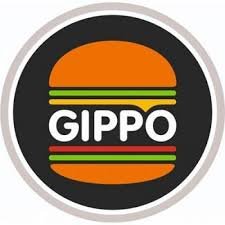 Алматы, микрорайон АтамекенВакансия в архивеРаботодатель, вероятно, уже нашел нужного кандидата и больше не принимает отклики на эту вакансиюТребуемый опыт работы: не требуетсяПолная занятость, полный деньОбязанности:работа на производствепунктуальность и ответственность.опыт работы приветствуется, но не обязателенответственностьсанитарная книжкаисполнительностьУсловия:График работы: сменный 3/1 с 08 до 20чул.Цветочная (Атамекен) 1/6.бесплатное питаниекомпенсация оплаты за санитарную книжку;скидка 30 % на продукцию компании;медицинское страхование;трудоустройство согласно ТК РК(социальные, подоходные налоги, -пенсионные отчисления);предоставляется трудовой отпуск в размере 24 календарных дней в год,переработки оплачиваются;страхование работника от несчастных случаев;есть возможность повышения квалификации и повышения заработной платы;корпоративные мероприятия.премирование за привлечение персоналаКонтактная информацияДуйсенбекова Айжан Газизовна+7 (771) 7185072hr_almaty@gippo.kzАдрес